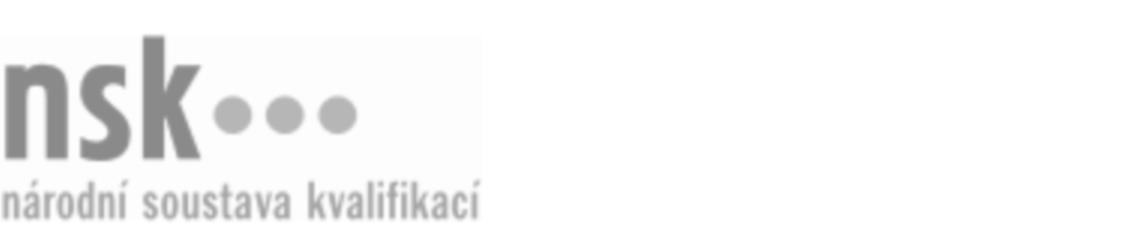 Další informaceDalší informaceDalší informaceDalší informaceDalší informaceDalší informaceProvozní montér/montérka vodovodů (kód: 36-171-H) Provozní montér/montérka vodovodů (kód: 36-171-H) Provozní montér/montérka vodovodů (kód: 36-171-H) Provozní montér/montérka vodovodů (kód: 36-171-H) Provozní montér/montérka vodovodů (kód: 36-171-H) Provozní montér/montérka vodovodů (kód: 36-171-H) Provozní montér/montérka vodovodů (kód: 36-171-H) Autorizující orgán:Autorizující orgán:Ministerstvo zemědělstvíMinisterstvo zemědělstvíMinisterstvo zemědělstvíMinisterstvo zemědělstvíMinisterstvo zemědělstvíMinisterstvo zemědělstvíMinisterstvo zemědělstvíMinisterstvo zemědělstvíMinisterstvo zemědělstvíMinisterstvo zemědělstvíSkupina oborů:Skupina oborů:Stavebnictví, geodézie a kartografie (kód: 36)Stavebnictví, geodézie a kartografie (kód: 36)Stavebnictví, geodézie a kartografie (kód: 36)Stavebnictví, geodézie a kartografie (kód: 36)Stavebnictví, geodézie a kartografie (kód: 36)Povolání:Povolání:Provozní montér vodovodů a kanalizacíProvozní montér vodovodů a kanalizacíProvozní montér vodovodů a kanalizacíProvozní montér vodovodů a kanalizacíProvozní montér vodovodů a kanalizacíProvozní montér vodovodů a kanalizacíProvozní montér vodovodů a kanalizacíProvozní montér vodovodů a kanalizacíProvozní montér vodovodů a kanalizacíProvozní montér vodovodů a kanalizacíKvalifikační úroveň NSK - EQF:Kvalifikační úroveň NSK - EQF:33333Platnost standarduPlatnost standarduPlatnost standarduPlatnost standarduPlatnost standarduPlatnost standarduPlatnost standarduStandard je platný od: 21.10.2022Standard je platný od: 21.10.2022Standard je platný od: 21.10.2022Standard je platný od: 21.10.2022Standard je platný od: 21.10.2022Standard je platný od: 21.10.2022Standard je platný od: 21.10.2022Provozní montér/montérka vodovodů,  28.03.2024 14:39:13Provozní montér/montérka vodovodů,  28.03.2024 14:39:13Provozní montér/montérka vodovodů,  28.03.2024 14:39:13Provozní montér/montérka vodovodů,  28.03.2024 14:39:13Provozní montér/montérka vodovodů,  28.03.2024 14:39:13Strana 1 z 2Další informaceDalší informaceDalší informaceDalší informaceDalší informaceDalší informaceDalší informaceDalší informaceDalší informaceDalší informaceDalší informaceDalší informaceDalší informaceObory vzděláníObory vzděláníObory vzděláníObory vzděláníObory vzděláníObory vzděláníObory vzděláníK závěrečné zkoušce z oboru vzdělání Montér vodovodů a kanalizací a obsluha vodárenských zařízení (kód: 36-58-H/01) lze být připuštěn po předložení osvědčení o získání některé z uvedených skupin profesních kvalifikací:K závěrečné zkoušce z oboru vzdělání Montér vodovodů a kanalizací a obsluha vodárenských zařízení (kód: 36-58-H/01) lze být připuštěn po předložení osvědčení o získání některé z uvedených skupin profesních kvalifikací:K závěrečné zkoušce z oboru vzdělání Montér vodovodů a kanalizací a obsluha vodárenských zařízení (kód: 36-58-H/01) lze být připuštěn po předložení osvědčení o získání některé z uvedených skupin profesních kvalifikací:K závěrečné zkoušce z oboru vzdělání Montér vodovodů a kanalizací a obsluha vodárenských zařízení (kód: 36-58-H/01) lze být připuštěn po předložení osvědčení o získání některé z uvedených skupin profesních kvalifikací:K závěrečné zkoušce z oboru vzdělání Montér vodovodů a kanalizací a obsluha vodárenských zařízení (kód: 36-58-H/01) lze být připuštěn po předložení osvědčení o získání některé z uvedených skupin profesních kvalifikací:K závěrečné zkoušce z oboru vzdělání Montér vodovodů a kanalizací a obsluha vodárenských zařízení (kód: 36-58-H/01) lze být připuštěn po předložení osvědčení o získání některé z uvedených skupin profesních kvalifikací:K závěrečné zkoušce z oboru vzdělání Montér vodovodů a kanalizací a obsluha vodárenských zařízení (kód: 36-58-H/01) lze být připuštěn po předložení osvědčení o získání některé z uvedených skupin profesních kvalifikací: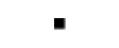 Provozní montér/montérka kanalizací (kód: 36-166-H)Provozní montér/montérka kanalizací (kód: 36-166-H)Provozní montér/montérka kanalizací (kód: 36-166-H)Provozní montér/montérka kanalizací (kód: 36-166-H)Provozní montér/montérka kanalizací (kód: 36-166-H)Provozní montér/montérka kanalizací (kód: 36-166-H)Provozní montér/montérka kanalizací (kód: 36-166-H)Provozní montér/montérka kanalizací (kód: 36-166-H)Provozní montér/montérka kanalizací (kód: 36-166-H)Provozní montér/montérka kanalizací (kód: 36-166-H)Provozní montér/montérka kanalizací (kód: 36-166-H)Provozní montér/montérka kanalizací (kód: 36-166-H)Provozní montér/montérka vodovodů (kód: 36-171-H)Provozní montér/montérka vodovodů (kód: 36-171-H)Provozní montér/montérka vodovodů (kód: 36-171-H)Provozní montér/montérka vodovodů (kód: 36-171-H)Provozní montér/montérka vodovodů (kód: 36-171-H)Provozní montér/montérka vodovodů (kód: 36-171-H)Strojník/strojnice pro obsluhu čerpací a přečerpávací stanice (kód: 36-027-H)Strojník/strojnice pro obsluhu čerpací a přečerpávací stanice (kód: 36-027-H)Strojník/strojnice pro obsluhu čerpací a přečerpávací stanice (kód: 36-027-H)Strojník/strojnice pro obsluhu čerpací a přečerpávací stanice (kód: 36-027-H)Strojník/strojnice pro obsluhu čerpací a přečerpávací stanice (kód: 36-027-H)Strojník/strojnice pro obsluhu čerpací a přečerpávací stanice (kód: 36-027-H)Strojník/strojnice pro obsluhu čerpací a přečerpávací stanice (kód: 36-027-H)Strojník/strojnice pro obsluhu čerpací a přečerpávací stanice (kód: 36-027-H)Strojník/strojnice pro obsluhu čerpací a přečerpávací stanice (kód: 36-027-H)Strojník/strojnice pro obsluhu čerpací a přečerpávací stanice (kód: 36-027-H)Strojník/strojnice pro obsluhu čerpací a přečerpávací stanice (kód: 36-027-H)Strojník/strojnice pro obsluhu čerpací a přečerpávací stanice (kód: 36-027-H)Strojník/strojnice pro obsluhu čistírny odpadních vod (kód: 36-028-H)Strojník/strojnice pro obsluhu čistírny odpadních vod (kód: 36-028-H)Strojník/strojnice pro obsluhu čistírny odpadních vod (kód: 36-028-H)Strojník/strojnice pro obsluhu čistírny odpadních vod (kód: 36-028-H)Strojník/strojnice pro obsluhu čistírny odpadních vod (kód: 36-028-H)Strojník/strojnice pro obsluhu čistírny odpadních vod (kód: 36-028-H)Strojník/strojnice pro obsluhu úpravny pitné vody (kód: 36-029-H)Strojník/strojnice pro obsluhu úpravny pitné vody (kód: 36-029-H)Strojník/strojnice pro obsluhu úpravny pitné vody (kód: 36-029-H)Strojník/strojnice pro obsluhu úpravny pitné vody (kód: 36-029-H)Strojník/strojnice pro obsluhu úpravny pitné vody (kód: 36-029-H)Strojník/strojnice pro obsluhu úpravny pitné vody (kód: 36-029-H)Úplné profesní kvalifikaceÚplné profesní kvalifikaceÚplné profesní kvalifikaceÚplné profesní kvalifikaceÚplné profesní kvalifikaceÚplné profesní kvalifikaceÚplné profesní kvalifikaceÚplnou profesní kvalifikaci Provozní montér vodovodů a kanalizací (kód: 36-99-H/14) lze prokázat předložením osvědčení o získání některé z uvedených skupin profesních kvalifikací:Úplnou profesní kvalifikaci Provozní montér vodovodů a kanalizací (kód: 36-99-H/14) lze prokázat předložením osvědčení o získání některé z uvedených skupin profesních kvalifikací:Úplnou profesní kvalifikaci Provozní montér vodovodů a kanalizací (kód: 36-99-H/14) lze prokázat předložením osvědčení o získání některé z uvedených skupin profesních kvalifikací:Úplnou profesní kvalifikaci Provozní montér vodovodů a kanalizací (kód: 36-99-H/14) lze prokázat předložením osvědčení o získání některé z uvedených skupin profesních kvalifikací:Úplnou profesní kvalifikaci Provozní montér vodovodů a kanalizací (kód: 36-99-H/14) lze prokázat předložením osvědčení o získání některé z uvedených skupin profesních kvalifikací:Úplnou profesní kvalifikaci Provozní montér vodovodů a kanalizací (kód: 36-99-H/14) lze prokázat předložením osvědčení o získání některé z uvedených skupin profesních kvalifikací:Úplnou profesní kvalifikaci Provozní montér vodovodů a kanalizací (kód: 36-99-H/14) lze prokázat předložením osvědčení o získání některé z uvedených skupin profesních kvalifikací:Provozní montér/montérka kanalizací (kód: 36-166-H)Provozní montér/montérka kanalizací (kód: 36-166-H)Provozní montér/montérka kanalizací (kód: 36-166-H)Provozní montér/montérka kanalizací (kód: 36-166-H)Provozní montér/montérka kanalizací (kód: 36-166-H)Provozní montér/montérka kanalizací (kód: 36-166-H)Provozní montér/montérka kanalizací (kód: 36-166-H)Provozní montér/montérka kanalizací (kód: 36-166-H)Provozní montér/montérka kanalizací (kód: 36-166-H)Provozní montér/montérka kanalizací (kód: 36-166-H)Provozní montér/montérka kanalizací (kód: 36-166-H)Provozní montér/montérka kanalizací (kód: 36-166-H)Provozní montér/montérka vodovodů (kód: 36-171-H)Provozní montér/montérka vodovodů (kód: 36-171-H)Provozní montér/montérka vodovodů (kód: 36-171-H)Provozní montér/montérka vodovodů (kód: 36-171-H)Provozní montér/montérka vodovodů (kód: 36-171-H)Provozní montér/montérka vodovodů (kód: 36-171-H)Vztahy s dalšími kvalifikacemiVztahy s dalšími kvalifikacemiVztahy s dalšími kvalifikacemiVztahy s dalšími kvalifikacemiVztahy s dalšími kvalifikacemiVztahy s dalšími kvalifikacemiVztahy s dalšími kvalifikacemiProfesní kvalifikace Provozní montér/montérka vodovodů (kód:36-171-H) souvisí s profesní kvalifikací Provozní montér/montérka kanalizací (kód:36-166-H).Profesní kvalifikace Provozní montér/montérka vodovodů (kód:36-171-H) souvisí s profesní kvalifikací Provozní montér/montérka kanalizací (kód:36-166-H).Profesní kvalifikace Provozní montér/montérka vodovodů (kód:36-171-H) souvisí s profesní kvalifikací Provozní montér/montérka kanalizací (kód:36-166-H).Profesní kvalifikace Provozní montér/montérka vodovodů (kód:36-171-H) souvisí s profesní kvalifikací Provozní montér/montérka kanalizací (kód:36-166-H).Profesní kvalifikace Provozní montér/montérka vodovodů (kód:36-171-H) souvisí s profesní kvalifikací Provozní montér/montérka kanalizací (kód:36-166-H).Profesní kvalifikace Provozní montér/montérka vodovodů (kód:36-171-H) souvisí s profesní kvalifikací Provozní montér/montérka kanalizací (kód:36-166-H).Profesní kvalifikace Provozní montér/montérka vodovodů (kód:36-171-H) souvisí s profesní kvalifikací Provozní montér/montérka kanalizací (kód:36-166-H).Provozní montér/montérka vodovodů,  28.03.2024 14:39:13Provozní montér/montérka vodovodů,  28.03.2024 14:39:13Provozní montér/montérka vodovodů,  28.03.2024 14:39:13Provozní montér/montérka vodovodů,  28.03.2024 14:39:13Provozní montér/montérka vodovodů,  28.03.2024 14:39:13Strana 2 z 2